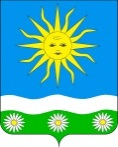 ПРОЕКТАДМИНИСТРАЦИЯ ОТРАДНЕНСКОГО СЕЛЬСКОГО ПОСЕЛЕНИЯТИХОРЕЦКОГО РАЙОНАПОСТАНОВЛЕНИЕот ____________                                                                                           № ____станица ОтраднаяОб отмене особого противопожарного режима в границах сельских населенных пунктов  Отрадненского сельского поселения Тихорецкого района В связи со стабилизацией пожароопасной обстановки и установлением благоприятных погодных условий, снижением класса пожарной опасности ниже четвертого и на основании письма Отдела надзорной деятельности и профилактической работы Тихорецкого района управления надзорной деятельности и профилактической работы Главного управления МЧС России по Краснодарскому краю от 28 декабря 2022 года № 943-9-47-27/2  п о с т а н о в л я ю:1. Отменить особый противопожарный режим в границах сельских населенных пунктов Отрадненского сельского поселения Тихорецкого района.2. Признать утратившим силу постановление администрации Отрадненского сельского поселения Тихорецкого района от 9 ноября 2022 года № 29 «Об установлении особого противопожарного режима в границах сельского населенного пункта Отрадненского сельского поселения Тихорецкого района».3. Ведущему специалисту администрации Отрадненского сельского поселения Тихорецкого района Гагулиной О.Н. обеспечить официальное обнародование настоящего решения в установленном порядке и его размещение на официальном сайте администрации Отрадненского сельского поселения Тихорецкого района в информационно-телекоммуникационной сети «Интернет».4. Контроль за исполнением настоящего постановления оставляю за собой.5.Постановление вступает в силу со дня его официального обнародования. Глава Отрадненского сельского поселения Тихорецкого района                                                                          Г.Г. Денисенко